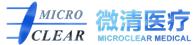 网上订购登记表版权所有2015-2016 苏州微清医疗器械有限公司 苏ICP备12017615号Suzhou MicroClear Medical Instruments Co.,Ltd 地址：苏州工业园区星湖街218号生物纳米园A4-410室电话+86-512-67067163转808 邮箱:Office@microcleartech.com基本资料基本资料基本资料基本资料*填表人：*电话：*电话：*邮箱：*采购意向：*医院名称：*医院地址： 医生数量：眼科门诊量：        /天 糖尿病门诊量：        /天        /天        /天 是否为糖尿病患者进行糖网筛查： 是否为糖尿病患者进行糖网筛查： 所在地区眼底照相收费标准： 所在地区眼底照相收费标准： 医院眼科设备： 医院眼科设备： 医院眼科设备： 医院眼科设备： 其他： 其他： 其他： 其他：